Веселый счет (5 лет)Порядковый счет. Геометрические фигуры. Числа и цифры 1-10.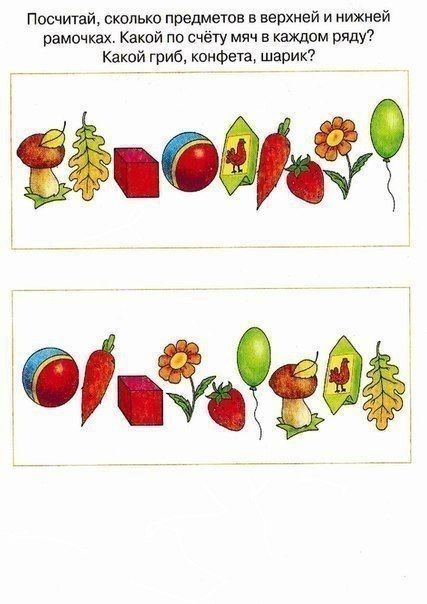 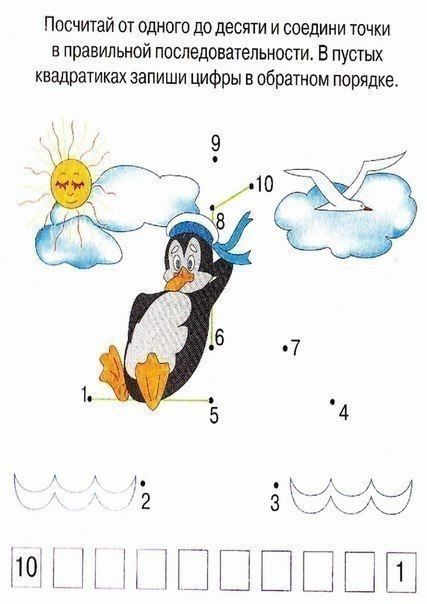 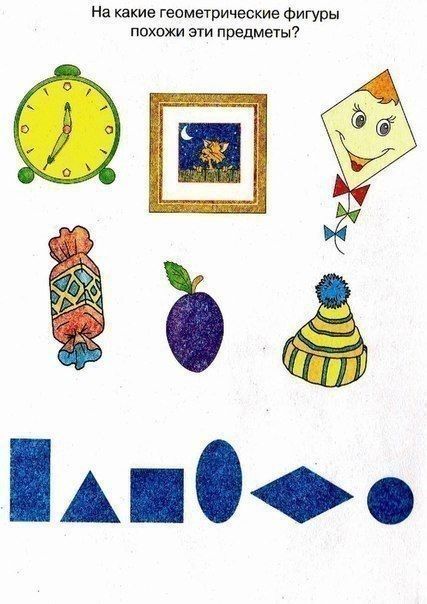 